Ελληνική Οικονομία: Αριθμοί χωρίς μύθουςΤου Δημήτρη ΜάρδαΚαθηγητή ΑΠΘ, Βουλευτή ΣΥΡΙΖΑ Β’ ΘεσσαλονίκηςΗ επενδυτική δραστηριότητα είναι συνάρτηση ενός συνόλου παραγόντων, που λειτουργούν συνδυαστικά. Δεν επηρεάζεται από έναν ή δυο παράγοντες μόνο. Η πολυπλοκότητα έναντι απλουστευμένων λύσεων διακρίνει το συγκεκριμένο θέμα. Οι φορολογικοί συντελεστές είναι ένας από τους προσδιοριστικούς παράγοντες των επενδύσεων. Αν όμως τα φορολογικά βάρη έπαιζαν τον κυρίαρχο ρόλο στη διαμόρφωση του φιλικού επιχειρηματικού περιβάλλοντος τότε η Αφρική θα έβριθε από επενδύσεις ενώ η Ευρώπη, οι ΗΠΑ και ιδίως η Ινδία θα ήταν σε κατάσταση επενδυτικής απογύμνωσης. (Βλ. Πίνακα 1). ΠΙΝΑΚΑΣ 1 - Εταιρικός φόρος (σε ποσοστό %)Πηγή: ΟΟΣΑ, στατ. Δεδομένα της 13 Μαρτίου 2019.Η Ελλάδα κατέχει μια θέση άνω του μέσου όρου στην ΕΕ (22,3%) σ΄ ό,τι αφορά στους φορολογικούς συντελεστές και κατατάσσεται ως η 24η σε σύνολο 94 χωρών δείγματος μελέτης του ΟΟΣΑ (βλ. Διάγραμμα 1). Οι φορολογικοί συντελεστές χωρίς αμφιβολία, πρέπει να μειωθούν στη χώρα μας, καθώς, εκτός των άλλων, συνορεύομε με «φθηνά» κράτη ως προς τη φορολόγηση των επιχειρήσεων. Η μείωση τους όμως δεν είναι πανάκεια.Παρόμοια κριτική μπορεί να ασκηθεί και για τα βάρη που επωμίζονται οι εταιρίες και αφορούν στις δαπάνες για κοινωνική ασφάλιση (Πίνακας 2). Οι πρωτοπόροι και στις δυο προαναφερθείσες κατηγορίες είναι τα βιομηχανικά κράτη. Αξίζει βέβαια να σημειωθεί παρενθετικά, ότι το 65-75% των Ξένων Άμεσων Επενδύσεων πραγματοποιείται ανάμεσα στις βιομηχανικές «ακριβές» χώρες του κόσμου που δεν χαρακτηρίζονται ως φορολογικοί παράδεισοι όμοιοι της Βουλγαρίας κ.ά.Πίνακας 2 – Εργοδοτικές εισφορές κοινωνικής ασφάλισης (ως %)Πηγή: OΟΣΑ Τέλος, ως προς τους συντελεστές του ΦΠΑ, και εδώ δεν είμαστε οι ακριβότεροι σε επίπεδο ΕΕ. Η επιβεβλημένη μείωση βέβαια των έμμεσων φόρων, σε μια χώρα με χαμηλά εισοδήματα, σαν την Ελλάδα, θα έχει ιδιαίτερα ευνοϊκές επιπτώσεις στους πολίτες της (Βλ. Πίνακα 3).Πίνακας 3 – Συντελεστές ΦΠΑ ( ως %).Πηγή: ΟΟΣΑ, ΦΠΑ της 1/1/2018Ισχυριζόταν η προηγούμενη κυβέρνηση ότι με τη δυναμική που άρχισε να αναπτύσσεται η οικονομία το 2014, η χώρα θα γνώριζε ταχείς ρυθμούς ανάπτυξης, με συνέπεια το 2018 το ΑΕΠ να προσέγγιζε τα 216 δις ευρώ, σύμφωνα με τα στοιχεία του Μεσοπρόθεσμου Δημοσιονομικού Προγράμματος 2015-18. Αυτό βέβαια θα μπορούσε να συμβεί αν δεν εκτροχιάζονταν τα δεδομένα που οδηγούσαν σε αυτήν την εκτίμηση. Το 2014 όμως, σημείο εκκίνησης των προβλέψεων του 2018, οι αποκλίσεις ανάμεσα στις πραγματικές εξελίξεις και τις προβλέψεις ήταν σημαντικές, κατάσταση που εύλογα κατέρριπτε την υπόθεση περί υψηλού ΑΕΠ το  2018. (Βλ. Πίνακα 4). Αναλυτικότερα ως προς το 2014, η εκτός προβλέψεων πενιχρή αύξηση του ΑΕΠ, η κατάρρευση των επενδύσεων και η άνοδος των εισαγωγών (κυρίως καταναλωτικών ειδών), σε συνδυασμό με τη μείωση του πρωτογενούς πλεονάσματος (το 1/3 του αρχικά προβλεπόμενου) κ.α., εύλογα διαψεύδουν την αισιόδοξη υπόθεση περί εκτίναξης του ΑΕΠ στα 216 δις ευρώ το 2018.Πίνακας 4 - Αποκλίσεις ανάμεσα στις πραγματικές εξελίξεις και τις προβλέψεις, έτος 2014Πηγή :Ευρωπαϊκό Ελεγκτικό Συνέδριο – Ειδική έκθεση για την Ελλάδα 2017Σημειώσειςα. Επιδείνωση (αύξηση) των εισαγωγών και της ανεργίας Κατηγορείται η κυβέρνηση ότι αν και απαλλάχθηκε από τα Μνημόνια, δεν έχει απαλλαγεί από την ενισχυμένη εποπτεία. Η ενισχυμένη εποπτεία έχει καθιερωθεί με το «πακέτο των 2 μέτρων», δηλαδή τους δυο Κανονισμούς, που υιοθέτησε η ΕΕ το 2013 και ειδικότερα τον πρώτο κανονισμό 472/13. Σύμφωνα με το Άρθρο 14 του εν λόγω Κανονισμού,  τα κράτη μέλη «παραμένουν υπό την εποπτεία μετά το πρόγραμμα εφόσον δεν έχει ξοφληθεί το 75% της χρηματοδοτικής συνδρομής που έχει ληφθεί…» γενικά από ευρωπαϊκούς θεσμούς ή τα κράτη-μέλη.   Η προηγούμενη του 2015 κυβέρνηση υπονοεί το εξής με την ανωτέρω κριτική περί αυξημένης εποπτείας: Αν δε λάμβανε χώρα η κυβερνητική αλλαγή, τότε η οικονομία δε θα εισερχόταν στο στάδιο της ενισχυμένης εποπτείας μετά το 2015. Ή με άλλα λόγια, από τα προαναφερθέντα συνάγεται  ότι μια άλλη κυβέρνηση θα εξοφλούσε άμεσα το 75% των 190 δις ευρώ που δανείστηκε η χώρα κατά τα δυο Μνημόνια (!!!), οπότε δε θα αντιμετώπιζε την ενισχυμένη εποπτεία. Μόνο μη γνώστες των δεδομένων της εποχής εκείνης είναι δυνατόν να πιστέψουν ότι με το ύψος των δημοσίων χρεών του παρελθόντος η χώρα θα ξέφευγε από τον κλοιό της ενισχυμένης εποπτείας το 2015 ή το 2016 ή ακόμη αρκετά αργότερα, με οποιαδήποτε κυβέρνηση.Οι στρεβλώσεις και οι προκλήσειςΗ Ελληνική οικονομία χρειάζεται 100 δις ευρώ επενδύσεις για μια πενταετία έτσι ώστε να καλύψει το κενό χώρο που άφησε η κρίση. Ο ρυθμός ανάπτυξης 2019-22 αν και θετικός (της τάξης του 2-2,5%), καταγράφει ελαφρά πτωτικές τάσεις διαχρονικά, σύμφωνα με το Μεσοπρόθεσμο Πλαίσιο της Δημοσιονομικής Στρατηγικής 2019-22. Δεν αρκεί όμως ρυθμός μεγέθυνσης του Ακαθαρίστου Εγχωρίου Προϊόντος (ΑΕΠ) της τάξης του 2% για να αρχίζει να κερδίζει η χώρα θεαματικά έδαφος. Χρειάζονται πολύ υψηλότερες επιδόσεις.Σημειώνεται βέβαια ότι η ανεργία, όπως και η φτώχεια  κάμπτεται ενώ το ισοζύγιο των εταιριών (άνοιγμα – κλείσιμο) βελτιώνεται θεαματικά (Βλ. Διάγραμμα 2 και Πίνακα 5).Το γεγονός ότι συγκρατήθηκε η φτώχεια μετά το 2015 ερμηνεύει και την μη ύπαρξη κίτρινων γιλέκων στην Ελλάδα. Κάθε συνετή κυβέρνηση θα έδινε προτεραιότητα στην μείωση της φτώχειας, επιλογή που εξασφαλίζει την κοινωνική ειρήνη. Διαφορετικά οι κοινωνικές αναταραχές θα έθιγαν άμεσα τη μεσαία τάξη, τις Μικρομεσαίες Επιχειρήσεις, τα μαγαζιά της γειτονιάς κ.λπ. Η εικόνα της Γαλλίας και οι καταστροφές που δέχεται εδώ και μήνες η αγορά των πόλεων της είναι ό,τι πιο εύγλωττο υπάρχει. Από τη στιγμή που σταθεροποιείται η οικονομία και η φτώχεια καταγράφει πτωτικές τάσεις, ακολουθούν οι ελαφρύνσεις των φορολογικών βαρών και του μη μισθολογικού κόστους, επιλογές που ευνοούν πλέον τις Μικρομεσαίες Επιχειρήσεις και τη μεσαία τάξη.Πίνακας 5 – Αριθμός εταιριών που ανοίγουν και κλείνουνΠηγή: ΓΕΜΗΜια πολιτική που θα επιδιώκει πολλαπλούς στόχους αναπτύσσοντας τα δυναμικά συγκριτικά πλεονεκτήματα της χώρας και η οποία είναι απαλλαγμένη, εκτός των άλλων, από τις οικολογικές υπερβολές αντίθετες με την έννοια της βιώσιμης ανάπτυξης, μπορεί να αλλάξει την τάση μεγέθυνσης του ΑΕΠ. Αρκεί να αποτινάξουμε το σύνδρομο του μικρού και του μέτριου, να τονωθούν προσπάθειες που ενισχύουν την καινοτομία –πολιτική που κερδίζει έδαφος τα τελευταία χρόνια– και να απομακρυνθούμε από καθεστηκυίες αναπτυξιακές νοοτροπίες και πρακτικές. (Βλ. αναλυτικότερα http://mardas.eu/PDF/Stratigiki_Anaptiksis.pdf).Η οικονομική πολιτική είναι αντιμέτωπη με στρεβλώσεις δεκαετιών. Το Global Competitiveness Report και το Doing Business in Greece της Παγκόσμιας Τράπεζας αποτελούν χρήσιμη πυξίδα σε κάθε κυβέρνηση. Τέλος, η Έκθεση της Διεθνούς Διαφάνειας, παρά τον υποκειμενικό χαρακτήρα των κρίσεων που εκφράζει, «χρωματίζει» την ένταση διαφθοράς στη χώρα, που εξακολουθεί να την ταλαιπωρεί, παρά τις διακυμάνσεις των τελευταίων ετών (ανάμεσα στην 57η και η 67η θέση). Δεν είναι απαραίτητο η διαφθορά να αναφέρεται στα ανώτατα κλιμάκια της πολιτικής ηγεσίας, καθώς η εξουσία της δημοσιοϋπαλληλίας  ακολουθεί το δικό της μοναχικό δρόμο στο θέμα αυτό. Είναι ευθύνη όμως της πολιτικής ηγεσίας να ξηλώσει μηχανισμούς διαφθοράς που γιγαντώθηκαν από το 1980 και ιδίως μετά την έναρξη των διαφόρων πακέτων Ντελόρ,  ή να μην επιτρέψει την ανάπτυξη πολιτικών που οδηγούν σε υποψίες με στόχο την άνθισή της. Στην αντίθετη περίπτωση είτε δεν γνωρίζει την τέχνη της διοίκησης είτε είναι συνένοχος τής εν δυνάμει ανάπτυξης της διαφθοράς μέσω των υφισταμένων ή των νέων μέτρων πολιτικής. Ο Πίνακας 6 δείχνει σε ποια σημεία εξακολουθεί να «πονά»  η Ελληνική οικονομία, η διοίκηση, οι θεσμοί της και γενικά η κοινωνία. Ανάμεσα στα άλλα εξέχουσα θέση κατέχουν τα ζητήματα που σχετίζονται με: τη δικαιοσύνη, τη γραφειοκρατία, τις τράπεζες-ρευστότητα στην αγορά, τους φόρους, τα βάρη που επιβάλλει η κοστοβόρα διοίκηση, την κυβερνητική αστάθεια κ.ά.Πίνακας 6 – Επιδόσεις της Ελληνικής Οικονομίας. Σημειώνονται οι λιγότερο ικανοποιητικές. Έτος, 2018.Πηγή: Global Competitiveness Report, 2018.Χρειάστηκε πολύς χρόνος για να ριζώσουν και να καρποφορήσουν όλες αυτές οι στρεβλώσεις. Την ευθύνη της οικοδόμησης τους εύλογα φέρουν οι εγκέφαλοι που δημιούργησαν και δόμησαν με ιδιαίτερο τρόπο το λεγόμενο σύγχρονο Ελληνικό κράτος! Η ευθύνη της σημερινής κυβέρνησης εντοπίζεται στο ταχύ ξήλωμα όλων αυτών των δυσκαμψιών που ερμηνεύουν το μη φιλικό επιχειρηματικό περιβάλλον. Στο ανωτέρω σύνολο των προαναφερθέντων παραγόντων εντοπίζεται η υποτονική επενδυτική δραστηριότητα. Οι  υψηλοί φορολογικοί συντελεστές είναι ένας από αυτούς.Εθελοτυφλούν όσοι πιστεύουν ότι διορθώνοντας μόνο τις αδικίες που σχετίζονται με τα φορολογικά βάρη, θα έρθει  η Άνοιξη στην οικονομία. Αν και αποτελεί επιτακτική ανάγκη η ελάφρυνση των φορολογικών βαρών  φυσικών και νομικών προσώπων, το πρόβλημα είναι πιο σύνθετο. Η επίλυση του οδηγεί σε δραστικές λύσεις με αρχή του νήματος μέτρα που δεν έχουν το παραμικρό κόστος και εντάσσονται στο τρίπτυχο: διαφθορά–γραφειοκρατία–και αποτελεσματική δικαιοσύνη. (ακολουθούν τα διαγράμματα στις επόμενες σελίδες)Διάγραμμα 1- Εταιρικός φόρος (σε ποσοστό %) έτους 2018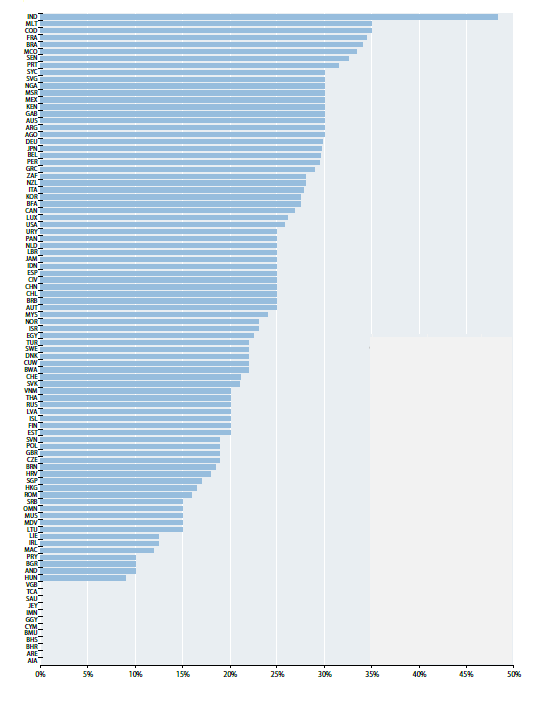 Πηγή:  ΟΟΣΑ, Corporate Tax Statistics, 5th edition, 2019.Διάγραμμα 2 – Ποσοστό πληθυσμού σε κίνδυνο φτώχειας ή σε κοινωνικό αποκλεισμό: 2005, 2008-2017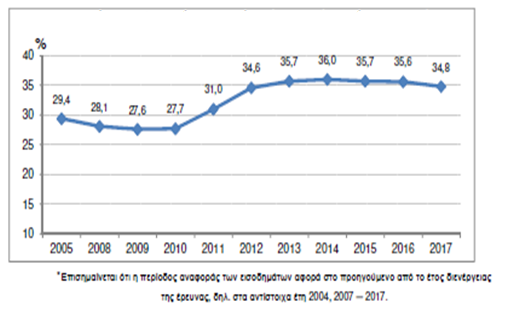 Πηγή: Ελληνική Στατιστική ΑρχήΣΥΝΤΕΛΕΣΤΗΣ ΦΟΡΟΥ ΕΙΣΟΔΗΜΑΤΟΣ %ΙΝΔΙΑ48,3ΜΑΛΤΑ35,0ΓΑΛΛΙΑ34,4ΒΡΑΖΙΛΙΑ34,0ΠΟΡΤΟΓΑΛΙΑ31,5ΑΡΓΕΝΤΙΝΗ30,0ΜΕΞΙΚΟ30,0ΓΕΡΜΑΝΙΑ29,8ΙΑΠΩΝΙΑ29,7ΒΕΛΓΙΟ29,0ΕΛΛΑΔΑ29,0ΝΕΑ ΖΗΛΑΝΔΙΑ28,0ΚΟΡΕΑ27,5ΗΠΑ25,8ΚΙΝΑ25,0ΧΩΡΑΠοσοστό (%) επιβάρυνσηςΓΑΛΛΙΑ41,6ΔΗΜΟΚΡΑΤΙΑ ΤΗΣ ΤΣΕΧΙΑΣ34,0ΕΣΘΟΝΙΑ33,8ΒΕΛΓΙΟ32,2ΙΤΑΛΙΑ31,6ΣΟΥΗΔΙΑ31,4ΙΣΠΑΝΙΑ29,9ΕΛΛΑΔΑ25,1ΛΕΤΟΝΙΑ23,6ΠΟΡΤΟΓΑΛΙΑ23,8ΧΩΡΑΠοσοστό (%)ΟΥΓΓΑΡΙΑ27,0ΣΟΥΗΔΙΑ25,0ΔΑΝΙΑ25,0ΝΟΡΒΗΓΙΑ25,0ΕΛΛΑΔΑ24,0ΦΙΝΛΑΝΔΙΑ24,0ΙΣΛΑΝΔΙΑ24,0ΠΟΛΩΝΙΑ23,0ΙΡΛΑΝΔΙΑ23,0ΠΟΡΤΟΓΑΛΙΑ23,0ΙΤΑΛΙΑ22,0Πραγματικότητα(%)Πρόβλεψη(%)Απόκλιση ΑΕΠ0,72,5-1,8Ιδιωτική Κατανάλωση0,50,9-0,4Επενδύσεις -2,810,3-13,1Εξαγωγές 7,57,0+0,5Εισαγωγές 7,72,4+5,3αΑνεργία (στοιχεία από τους εθνικούς λογαριασμούς)24,916,7+8,2αΗΜΕΡΟΜΗΝΙΑΑΝΟΙΓΜΑΤΑΚΛΕΙΣΙΜΑΤΑ2012-01-0142.96346.0322013-01-0143.46241.4082014-01-0137.82239.2642015-01-0131.34929.3772016-01-0130.48535.9922017-01-0132.17026.0492018-01-0134.22219.8412019-01-017.1883.144ΕλλάδαΒαθμολογία (με ανώτατο βαθμό το 100)Σειρά (σε 140 χώρες)Αποτελεσματικότητα του νομικού πλαισίου 21,3127Επιβαρύνσεις από τις κρατικές ρυθμίσεις22,4131Αποτελεσματικότητα του νομικού πλαισίου σε ρύθμιση διαφορών19,6133Κυβερνητική σταθερότητα19,4135Δικαιώματα πνευματικής ιδιοκτησίας47,7107Διαχείρισης γης (κτηματολόγιο)15135Ποιότητα επαγγελματικής κατάρτισης41,5111Κριτική σκέψη στη διδασκαλία27,7119Στρεβλωτική επίδραση των φόρων και των επιδοτήσεων στον ανταγωνισμό34,5118Συνεργασία εργοδοσίας-υπαλλήλων50,1105Ευελιξία στον καθορισμό των μισθών56,8110Κινητικότητα του εργατικού δυναμικού 46,9120Εργατικά δικαιώματα0,0116Αμοιβές και παραγωγικότητα40,5111Ασφαλιστικές εισφορές72,2119Χρηματοδότηση Μικρομεσαίων Επιχειρήσεων22,7137Χρηματοδότηση των Μικρομεσαίων Επιχειρήσεων16,8129Ευρωστία των τραπεζών26,1137Μη εξυπηρετούμενα δάνεια27,7137Προθυμία ανάθεσης αρχής48,6100Ανάπτυξη καινοτόμων επιχειρήσεων38,4120Εταιρίες που αγκαλιάζουν ριζοσπαστικές ιδέες33,1126Πολυμορφία εργατικού δυναμικού45,8123Ανάπτυξη συνεργατικών σχηματισμών32,3127Πολυμερής συνεργασία33,3123Τρομοκρατικές ενέργειες97,3107Δικαστική εξουσία43,678Αντιμετώπιση επιχειρηματικών κινδύνων45,690Δυναμική χρέους47,399Αξιοπιστία αστυνομικών υπηρεσιών53,379Οργανωμένο έγκλημα63,869